Kunst Beeldende Vormgeving.BegrippenlijstNaam …………………………………..klas……………..Jaar…………………Thema …..Gevels……..   Docent ………………………………………….Moeilijk woordUitleg betekenis woordVoorbeeldgevelvoorkant van een huis 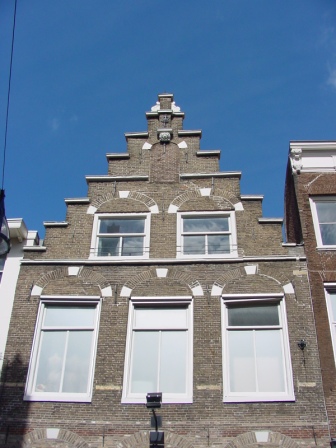 visueelzichtbaar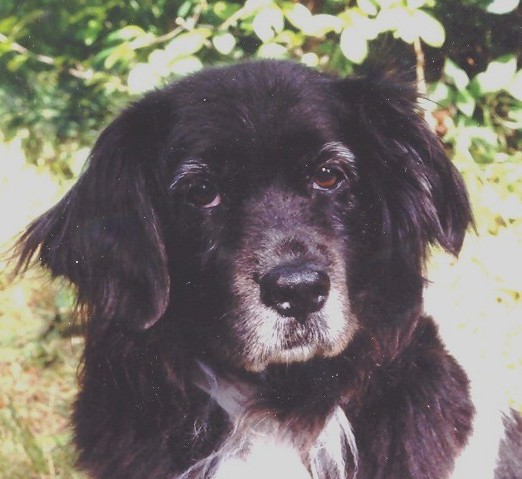 SymmetrieSpiegelbeeldGelijkvormigHetzelfde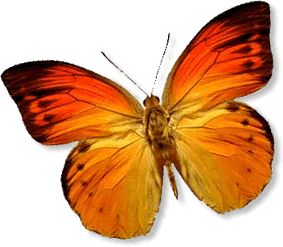 